Внимание! Интернет - акция «Читаем с «ЛитРес»!	ОГБОУ ДПО «Костромской областной институт развития образования» проводит межрегиональную интернет - акцию «Читаем с «ЛитРес». 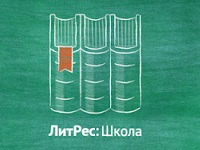 	К участию приглашаются учащиеся, имеющие доступ к электронному ресурсу «ЛитРес: Школа».Форма участия в акции: Реклама книги, прочитанной в электронной библиотеке «ЛитРес: Школа»Требования к предоставляемым материалам: Работа оформляется в электронном виде единым документом (возможные форматы: Word, pdf, jpg)   (см. примерный шаблон)Полученные материалы участников будут размещены на странице Акции https://sites.google.com/view/gos-pr44/%D0%BC%D0%B5%D1%80%D0%BE%D0%BF%D1%80%D0%B8%D1%8F%D1%82%D0%B8%D0%B5-2/litres/raboty_litres Желающим  принять участие в акции, необходимо сдать работы в электронном виде в библиотеку гимназии до 24 октября.Итоги интернет - акции подводятся не позднее 01 ноября 2018 года.Все участники акции получат 
дипломы участников в электронном формате.